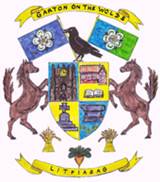 Garton on the Wolds Parish Councilgartonparishcouncil.eastriding.gov.ukClerk:  Catherine Simpson   19 Princess Road, Market Weighton, York   YO43 3BXTel:  01430 871736       Email:  garton.clerk @hotmail.co.uk30th November 2017Dear CouncillorYou are hereby summoned to attend a meeting of Garton on the Wolds Parish Council to be held in the School (new classroom), Station Road, Garton on the Wolds, YO25 3EX at 7.15pm on Wednesday 6th December 2017.Members of the public are welcome to attend the meeting and may address the council during the Public Participation period.An agenda for the meeting is shown below.Yours sincerelyCatherine SimpsonCatherine SimpsonClerk of the CouncilAGENDAPublic Open Forum (during which members of the public may address the Council on any matter affecting the parish).  To receive apologies and approve reasons for absenceDeclarations of Interest:To record declarations of Pecuniary/non-pecuniary interests by any member of the Council in respect of the agenda items listed below.  Members declaring interests should identify the agenda item and type of interest being declaredTo note dispensations given to any member of the Council in respect of the agenda items listed below:To resolve the adoption of the minutes of the Council meeting held on the following date(s) as a true record:Ordinary meeting 8th November 2017To receive reports on any matters arising from the minutes of the meeting held on the 8th November 2017 not covered elsewhere on the Agenda.FinanceTo review and approve the monthly Financial Report and agree the following payments:To verify and approve the bank reconciliationEnvironmental and Community Matters – to receive reports in respect of the following:Village Maintenance (including grass cutting, the pond and winter maintenance, dog fouling)Pondto receive an update on the redevelopment projectupdate on Christmas decorations Dog fouling – to receive monthly reportHighways (including maintenance and traffic problems) Update on speedingTo receive an update on the additional notice boardTo discuss the purchase of additional litter bin(s)To receive an update on response from Sir Greg Knight on the green lane resolution.Telephone box and defibrillatorLand at the west end of the villageReports on external meetings attendedAdministration matters:To discuss the new GDPR regulations which come into force 25th May 2018 and the appointment of a Data Protection Officer.Correspondence – for information purposes onlyCouncillors Exchange and agenda items for the next meetingTo note that the next meeting of the Parish Council will be held on a date to be advised1.Clerk’s salary£154.952.HMRC£38.80